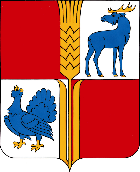        АДМИНИСТРАЦИЯ                           муниципального района               Исаклинский          Самарской области     РАСПОРЯЖЕНИЕ        28.05.2021 г.  № 24-р                 с.ИсаклыОб утверждении плана мероприятий («дорожной карты») по реализации Федерального закона от 31.07.2020 № 248-ФЗ «О государственном контроле (надзоре) и муниципальном контроле в Российской Федерации» и Федерального закона от 31.07.2020 № 247-ФЗ «Об обязательных требованиях в Российской Федерации». В целях исполнения требований Плана мероприятий («дорожной карты») по реализации Федерального закона от 31.07.2020 № 248-ФЗ «О государственном контроле (надзоре) и муниципальном контроле в Российской Федерации» (далее – Закон № 248-ФЗ) и Федерального закона от 31.07.2020 № 247-ФЗ «Об обязательных требованиях в Российской Федерации» (далее – Закон № 247-ФЗ, при совместном упоминании – Федеральные законы о КНД), утверждённого Первым вице-губернатором – председателем Правительства Самарской области В.В. Кудряшовым 06.05.2021 года:1. Утвердить План мероприятий («дорожную карту») по реализации Федерального Закона от 31.07.2020 № 248-ФЗ «О государственном контроле (надзоре) и муниципальном контроле в Российской Федерации» (далее – Закон № 248-ФЗ) и Федерального Закона от 31.07.2020 № 247-ФЗ «Об обязательных требованиях в Российской Федерации» (далее – Закон № 247-ФЗ, при совместном упоминании – Федеральные Законы о КНД) на территории муниципального района Исаклинский.2. Контроль за исполнением данного распоряжения возложить на первого заместителя Главы муниципального района Исаклинский Иванова А.П.Глава муниципального района Исаклинский                                                            В.Д. ЯтманкинПриложение к         Распоряжению администрации муниципального района Исаклинский                               от 28.05.2021 года №24-рПлан мероприятий («дорожная карта») по реализации Федерального Закона от 31.07.2020 № 248-ФЗ «О государственном контроле (надзоре) и муниципальном контроле в Российской Федерации» (далее – Закон № 248-ФЗ) и Федерального Закона от 31.07.2020 № 247-ФЗ «Об обязательных требованиях в Российской Федерации» (далее – Закон № 247-ФЗ, при совместном упоминании – Федеральные Законы о КНД) на территории муниципального района Исаклинский № п/пМероприятиеОтветственный исполнительСроки исполненияИндикатор реализации в ИС monitoring.ar.gov.ruОпределение должностных лиц в ОМС, ответственных за реализацию мероприятий настоящей дорожной карты (ответственные должностные лица) согласно распоряжению руководителя органа местного самоуправления (не ниже заместителя главы муниципального образования)Первый заместитель Главы м.р. Исаклинский12.05.2021Обеспечение реализации и достижения значений показателей Планов мероприятий («Дорожных карт») по совершенствованию муниципального контроля (надзора) в Самарской области с учетом принятых Федеральных Законов о КНД и иного действующего законодательстваПервый заместитель Главы м.р. Исаклинскийсогласно срокам,указанным в ПланеОпределение и предоставление информации об адресах электронной почты участников РГ КНД в МЭР СО (для заведения личных кабинетов в ИС monitoring.ar.gov.ru)Управление экономического развития, инвестиций и финансами (далее – УЭРИИФ)26.04.2021Создание отдела муниципального контроля (далее – ОМК) в штате администрации муниципального района ИсаклинскийУЭРИИФдо 01.08.2021 Направление информации о ходе реализации мероприятий настоящей дорожной карты в МЭР СООМКЕжеквартально (до 10 числа месяца, следующего за окончанием квартала) в 2021 г., а также по запросуОрганизация на территории муниципального района Исаклинский:муниципального земельного контроля, муниципального жилищного контроля, муниципального контроля в сфере благоустройства, муниципального контроля на автомобильном транспорте и в дорожном хозяйствеОрганизация на территории муниципального района Исаклинский:муниципального земельного контроля, муниципального жилищного контроля, муниципального контроля в сфере благоустройства, муниципального контроля на автомобильном транспорте и в дорожном хозяйствеОрганизация на территории муниципального района Исаклинский:муниципального земельного контроля, муниципального жилищного контроля, муниципального контроля в сфере благоустройства, муниципального контроля на автомобильном транспорте и в дорожном хозяйствеОрганизация на территории муниципального района Исаклинский:муниципального земельного контроля, муниципального жилищного контроля, муниципального контроля в сфере благоустройства, муниципального контроля на автомобильном транспорте и в дорожном хозяйствеОрганизация на территории муниципального района Исаклинский:муниципального земельного контроля, муниципального жилищного контроля, муниципального контроля в сфере благоустройства, муниципального контроля на автомобильном транспорте и в дорожном хозяйствеПроведение конференций (в том числе в режиме видео-конференции) с участием представителей муниципального контроля, бизнес-сообщества, организаций инфраструктуры поддержки предпринимательства, органов прокуратуры по вопросам обсуждения и планирования контрольно-надзорной деятельности в муниципальном образовании с учетом положений и требований Федеральных Законов о КНД ОМК, УЭРИИФ, комитет по управлению муниципальным имуществом(далее – КУМИ) (по согласованию)2021 г. -периодически, по мере необходимости(но не реже 1 раза в полугодие)Обеспечение рассмотрения в ходе проведения публичных обсуждений правоприменительной практики с подконтрольными субъектами (в том числе в режиме «он-лайн») вопросов, связанных с вступлением в законную силу Федеральных Законов о КНД, с приглашением представителей бизнеса, бизнес-сообществ, и других заинтересованных лицОМК, УЭРИИФ,КУМИ (по согласованию)2021 г. -периодически, по мере необходимости (но не реже 1 раза в полугодие)Разработка и принятие муниципальных нормативных правовых актов, предусматривающих порядок установления и оценки применения содержащихся в муниципальных нормативных правовых актах обязательных требований (в соответствии со статьей 53 законопроекта № 1051647-7)ОМК, административно-правовой отдел (далее – АПО)не позднее одного месяцапосле принятия (вступления в силу) законопроекта№ 1051647-7Разработка и принятие муниципальных нормативных правовых актов, содержащих обязательные требования (часть 1 статьи 3 Закона № 247-ФЗ)ОМК, АПОне позднее двух месяцевпосле принятия (вступления в силу) законопроекта№ 1051647-7Разработка Положений о видах муниципального контроля                        (предусматривающих ключевые показатели и их целевые значения,  индикативные показатели, а также перечни индикаторов риска)с учетом требований Законов о КНД и иного действующего законодательства (часть 10 статьи 23 Закона 248-ФЗ)ОМК, АПО01.08.20213 дня после утверждения заведены акты с проставлением статусов (акт, номер, дата принятия)Признание утратившими силу нормативных правовых актов, утверждающих порядки осуществления муниципальных видов контроля, а также соответствующие административные регламенты по видам муниципального контроля, в отношении которых утверждены положения о видах муниципального контроля ОМК,КУМИ, АПО К моменту вступления в силу Положений о видах контроляЗаведены акты с предоставлением статусов (акт, номер, дата принятия)Разработка и утверждение	проверочных листов с учетом требований, устанавливаемых Правительством Российской Федерации, размещение их на официальных своих сайтах в разделе «Профилактика» (статья 53 Закона № 248-ФЗ)ОМК, АПО К дате вступления в силу Положений о видах контроля3 дня после утверждения заведены акты с предоставлением статусов (акт и дата принятия)Утверждение форм документов, используемых ОМС при осуществлении муниципального контроля,  не утвержденные в порядке, установленном частью 2 статьи 21 Закона № 248-ФЗ (при необходимости)ОМКК моменту вступления в силу Положений о видах контроля3 дня после утверждения заведены акты с предоставлением статусов (акт и дата принятия)Обеспечение внесения изменений в порядок проведения оценки регулирующего воздействия проектов нормативных правовых актов и экспертизы нормативных правовых актов Самарской области» (в части приведения в соответствие со статьей 53 законопроекта № 1051647-7)ОМК, УЭРИИФ, АПОне позднее трех месяцевпосле принятия (вступления в силу) законопроекта№ 1051647-7Утверждение программ профилактики рисков причинения вреда (ущерба) охраняемым законом ценностям в порядке, утверждаемом Правительством Российской Федерации (части 2, 4 статьи 44 Закона № 248-ФЗ)ОМК, АПОпосле утверждения Положений о видах контроля3 дня после утверждения заведены акты с предоставлением статусов (акт и дата принятия)Утверждение актов, предусмотренных постановлением Правительства РФ от 29.12.2020 г. № 2328 «О порядке аттестации экспертов, привлекаемых к осуществлению экспертизы в целях государственного контроля (надзора) (часть 1 статьи 33 Закона № 248-ФЗ)(в случае, если Положением о виде контроля предусмотрено осуществление экспертизы при проведении контрольного  мероприятия)ОМК, АПОК дате вступления в силу Положений о видах контроля3 дня после утверждения заведены акты с предоставлением статусов (акт и дата принятия)Внесение данных в единый реестр видов федерального государственного контроля (надзора), регионального государственного контроля (надзора), муниципального контроля (часть 5 статьи 98 Закона № 248-ФЗ) (далее – ЕРВК)ОМК К моменту вступления в силу Положения о виде контроляПредоставлена информация в системуОбеспечение интеграции ведомственных информационных систем и EPKHM (единый реестр контрольных (надзорных) мероприятий), получение доступа к личному кабинету в EPBK - подключение к виду сведений EPKHMподключение EPBK-   доработка ВИС ОМК К моменту вступления в силу Положения о виде контроляПредоставлена информация в системуИнформационно-консультационное сопровождение подконтрольных субъектов по вопросам соблюдения ОТ, сроках реализации Федеральных Законов о КНД на сайтах ОМС (в специальном разделе «муниципальный контроль»), в средствах массовой информации, социальных сетях (статья 46 Закона № 248-ФЗ)ОМК, отдел информационных технологий (далее – ОИТ)До 01.07.2021(далее – своевременное наполнение и  актуализация)3 дня после утверждения предоставлена информация в систему по каждому из видов сведенийОбеспечение подготовки КНО к электронному документообороту:- электронный документооборот во всех КНО (ЭЦП, УКЭП)информирование в EPKHMполучение документов в электронной форме(часть 2 статьи 20, статья 21, часть 10 статьи 98 Закона № 248-ФЗ)ОМК До 01.08.2021Предоставлена информация в системуПредставление на согласование в органы прокуратуры плана проведения плановых контрольных мероприятий на очередной календарный год в порядке, предусмотренном постановлением Правительства Российской Федерации от 31.12.2020 № 2428 «О порядке формирования плана проведения плановых контрольных (надзорных) мероприятий на очередной календарный год, его согласования с органами прокуратуры, включения в него и исключения из него контрольных (надзорных) мероприятий в течение года» (часть 1 статьи 61 Закона № 248-ФЗ)ОМК До 01.10.20213 дня после утверждения заведены акты с предоставлением статусов (акт и дата принятия)Обновление сведений об осуществлении муниципального контроля на сайте ОМСОМК, ОИТ периодически, по мере необходимости